TIMES NEW ROMAN, 11 PT, BOLDXxxxx XXXXProf. Dr., Süleyman Demirel University, Faculty of Xxxxxxx, Department of Xxxxxxxxx, Isparta-Türkiyexxxxxxx@sdu.edu.tr (Responsible Author) ORCID: XXXX-XXXX-XXXX, +90xxxxxxxxxXxxxxx  XXXXResearch Assistant, Süleyman Demirel University, Faculty of Xxxxxxx, Department of Xxxxxxxxx, Isparta-Türkiye, Isparta- Türkiyexxxxx@sdu.edu.tr, ORCID: XXXX-XXXX-XXXX, +90xxxxxxxxxAbstractIn this template, the congress formatting requirements are described. The abstract should be at 200-300 words, including spaces and summarise the main points of the paper. Font should be Times New Roman, font size 11 pt. Page Margins: Top, bottom, left and right margins must be set to 2,5 cm. Do not add paragraph spacing. All papers should be written as *.doc or *.docx format and they should be submitted to email address of conference website. Keywords: 3-6 words.Introduction Xxxxx xxxx xxxxxxxxx xxxxxxxxxx xxxxxxxxxx. Xxxxxxxxxxxxx xxxxxxx xxx xxx xxxx xxx xxxxxx xxxx xxx xxxx. Xxxxxx xxx xxx xxxxxxx xxxxxx xxxxxxxxxxxx xxxxxxxx xxxxxxx xxxxxxxx xxx xxxx xxxxx xxxxxxxx xxxxx xxxxxxxxxx xxxxx xxxxx xxxxxxxxxxx xxxx xxxx. Xxxxx xxxx xxxxx xxxx xxxxxxx xxxxx (G20 & Climate Change, 2021). Xxxxx xxxx xxxxxxxxx xxxx xxxxxx xxxxxxxxxx. Xxxxxxxx xxxxx xxxx xxx xxx xxx xxxx xxx xxxxxx xxxx xxx xxxx. Xxxxx xxx xxx xxxxxxxxx xxxxx xxxxxxxxx xxxxxxx xxxxxxxxxx xxxxxxxx xxx xxxxxxxxx xxxxxxxx xxxxx xx xxxxxxxxxxxxxxx xxxxxx xxxxxxxx xxxx xxxx. Xxxxx xxxx xxxxx xxxxxxxxxxxxxxxx (Tol, 2002). Xxxxx xxxx xxxxxxxxx xxxxxxxxxx xxxxxxxxxx. Xxxxxxxxxxxxx xxxxxxx xxx xxx xxxx xxx xxxxxx xxxx xxx xxxx. Xxxxxx xxx xxx xxxxxxx xxxxxx xxxxxxxxxxxx xxxxxxxx xxxxxxx xxxxxxxx xxx xxxx xxxxx xxxxxxxx xxxxx xxxxxxxxxx xxxxx xxxxx xxxxxxxxxxx xxxx xxxx. Xxxxx xxxx xxxxx xxxx xxxxxxx xxxxx (Jenkins & Joppa, 2009). Xxxxx xxxx xxxxxxxxx xxxx xxxxxx xxxxxxxxxx. Xxxxxxxx xxxxx xxxx xxx xxx xxx xxxx xxx xxxxxx xxxx xxx xxxx. Xxxxx xxx xxx xxxxxxxxx xxxxx xxxxxxxxx xxxxxxx xxxxxxxxxx xxxxxxxx xxx xxxxxxxxx xxxxxxxx xxxxx xx xxxxxxxxxxxxxxx xxxxxx xxxxxxxx xxxx xxxx. Xxxxx xxxx xxxxx xxxxxxxxxxxxxxxx (Martellozzo et al., 2018). Materials and MethodsXxxxxx xxx xxx xxxxxxx xxxxxx xxxxxxxxxxxx xxxxxxxx xxxxxxx xxxxxxxx xxx xxxx xxxxx xxxxxxxx xxxxx xxxxxxxxxx xxxxx xxxxx xxxxxxxxxxx xxxx xxxx. Xxxxx xxxx xxxxx xxxx xxxxxxx xxxxx (Jenkins & Joppa, 2009). Xxxxx xxxx xxxxxxxxx xxxx xxxxxx xxxxxxxxxx. Xxxxxxxx xxxxx xxxx xxx xxx xxx xxxx xxx xxxxxx xxxx xxx xxxx. Xxxxx xxx xxx xxxxxxxxx xxxxx xxxxxxxxx xxxxxxx xxxxxxxxxx xxxxxxxx xxx xxxxxxxxx xxxxxxxx xxxxx xx xxxxxxxxxxxxxxx xxxxxx xxxxxxxx xxxx xxxx. Xxxxx xxxx xxxxx xxxxxxxxxxxxxxxx (Martellozzo et al., 2018). Findings and DiscussionAccording to The Economist (2004), xxxx xxxx xxxxxxxxx xxxxxxxxxx xxxxxxxxxx. Xxxxxxxxxxxxx xxxxxxx xxx xxx xxxx xxx xxxxxx xxxx xxx xxxx. Xxxxxx xxx xxx xxxxxxx xxxxxx xxxxxxxxxxxx xxxxxxxx xxxxxxx xxxxxxxx xxx xxxx xxxxx xxxxxxxx xxxxx xxxxxxxxxx xxxxx xxxxx xxxxxxxxxxx xxxx xxxx. Xxxxx xxxx xxxxx xxxx xxxxxxx xxxxx (Jenkins & Joppa, 2009). Xxxxxxxxxx   xxx xxxxx xxxxxxx (TUIK, 2015).Table 1. Urban and rural population in Türkiye (TUIK, 2015)Xxxxx xxx xxx xxxxxxxxx xxxxx xxxxxxxxx xxxxxxx xxxxxxxxxx xxxxxxxx xxx xxxxxxxxx xxxxxxxx xxxxx xx xxxxxxxxxxxxxxx xxxxxx xxxxxxxx xxxx xxxx (Dinc & Gül, 2022) (Figure 1). Xxxxx xxxx xxxxx xxxxxxxxxxxxxxxx (Martellozzo et al., 2018). 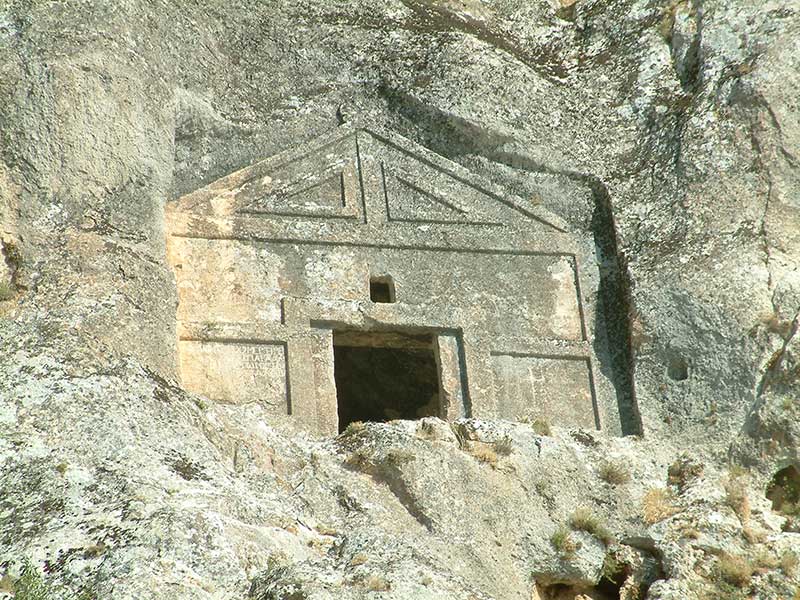 Figure 1. Rock tombs (Dinc & Gül, 2022)Xxxxxx xxx xxx xxxxxxx xxxxxx xxxxxxxxxxxx xxxxxxxx xxxxxxx xxxxxxxx xxx xxxx xxxxx xxxxxxxx xxxxx xxxxxxxxxx xxxxx xxxxx xxxxxxxxxxx xxxx xxxx. Xxxxx xxxx xxxxx xxxx xxxxxxx xxxxx (Jenkins & Joppa, 2009). Xxxxx xxxx xxxxxxxxx xxxx xxxxxx xxxxxxxxxx. Xxxxxxxx xxxxx xxxx xxx xxx xxx xxxx xxx xxxxxx xxxx xxx xxxx. Xxxxx xxx xxx xxxxxxxxx xxxxx xxxxxxxxx xxxxxxx xxxxxxxxxx xxxxxxxx xxx xxxxxxxxx xxxxxxxx xxxxx xx xxxxxxxxxxxxxxx xxxxxx xxxxxxxx xxxx xxxx. Xxxxx xxxx xxxxx xxxxxxxxxxxxxxxx (Figure 2). Figure 2. Frequency of use of the themesConclusion and RecommendationsXxxxx xxxx xxxxxxxxx xxxxxxxxxx xxxxxxxxxx. Xxxxxxxxxxxxx xxxxxxx xxx xxx xxxx xxx xxxxxx xxxx xxx xxxx. Xxxxxx xxx xxx xxxxxxx xxxxxx xxxxxxxxxxxx xxxxxxxx xxxxxxx xxxxxxxx xxx xxxx xxxxx xxxxxxxx xxxxx xxxxxxxxxx xxxxx xxxxx xxxxxxxxxxx xxxx xxxx. Xxxxx xxxx xxxxx xxxx xxxxxxx xxxxx (Tol, 2002). Xxxxx xxxx xxxxxxxxx xxxxxxxxxx xxxxxxxxxx. Xxxxxxxxxxxxx xxxxxxx xxx xxx xxxx xxx xxxxxx xxxx xxx xxxx. Xxxxxx xxx xxx xxxxxxx xxxxxx xxxxxxxxxxxx xxxxxxxx xxxxxxx xxxxxxxx xxx xxxx xxxxx xxxxxxxx xxxxx xxxxxxxxxx xxxxx xxxxx xxxxxxxxxxx xxxx xxxx. Xxxxx xxxx xxxxx xxxx xxxxxxxXxxxx xxxx xxxxxxxxx xxxx xxxxxx xxxxxxxxxx. Xxxxxxxx xxxxx xxxx xxx xxx xxx xxxx xxx xxxxxx xxxx xxx xxxx. Xxxxx xxx xxx xxxxxxxxx xxxxx xxxxxxxxx xxxxxxx xxxxxxxxxx xxxxxxxx xxx xxxxxxxxx xxxxxxxx xxxxx xx xxxxxxxxxxxxxxx xxxxxx xxxxxxxx xxxx xxxx. Xxxxx xxxx xxxxx xxxxxxxxxxxxxxxx (Martellozzo et al., 2018). Xxxxx xxxx xxxxxxxxx xxxxxxxxxx xxxxxxxxxx. Xxxxxxxxxxxxx xxxxxxx xxx xxx xxxx xxx xxxxxx xxxx xxx xxxx. Xxxxxx xxx xxx xxxxxxx xxxxxx xxxxxxxxxxxx xxxxxxxx xxxxxxx xxxxxxxx xxx xxxx xxxxx xxxxxxxx xxxxx xxxxxxxxxx xxxxx xxxxx xxxxxxxxxxx xxxx xxxx. Xxxxx xxxx xxxxx xxxx xxxxxxxThanks and Information Note Xxxxx xxxx xxxxxxxxx xxxxxxxxxx xxxxxxxxxx. Xxxxxxxxxxxxx xxxxxxx xxx xxx xxxx xxx xxxxxx xxxx xxx xxxx. Xxxxxx xxx xxx xxxxxxx xxxxxx xxxxxxxxxxxx xxxxxxxx xxxxxxx xxxxxxxx xxx xxxx.ReferencesDinç, G. & Gül, A. (2022). Estimation of effective spatial variables when visiting public squares through factor analysis model. Journal of Urban Planning and Development, 148(3), p.25-36. 04022022. https://doi.org/10.1061/(ASCE)UP.1943-5444.0000844G20 & Climate Change. (2021).  G20 and climate change - India Environment Portal. (n.d.). Retrieved: November 9, 2021, from http://www.indiaenvironmentportal.org.in/files/file/G20-REPORT.pdf. Jenkins, C. N. & Joppa, L. (2009). Expansion of the global terrestrial protected area system. Biological Conservation, 142: 2166–2174. DOI: 10.1016/j.biocon.2009.04.016.Martellozzo, F., Amato, F., Murgante, B. & Clarke, K. C. (2018). Modeling the impact of urban growth on agriculture and natural land in Italy to 2030. Applied Geography, 91, 156-167.The Economist. (2004). The Rise of the Green Building, Accessed on 10 Dec 2017, available online at: http://economist.com/PrinterFriendly.cfm?Story_ID=3422965Tol, R. (2002). Estimates of the damage costs of climate change. Environmental and Resource Economics, 21(2), 135-160.Turkish Statistical Institute (TUIK). (2015). Urban and Rural Population Data in Turkey. Access Address (12.12.2019): http://tuik.gov.tr/YearTotal Population City / District CentersCity / District CentersTowns / VillagesTowns / VillagesYearTotal Population Population% Population% 1927 13.648.270 3.305.879 24.2 10.342.391 75.8 1940 17.820.950 4.346.249 24.4 13.474.701 75.6 1950 20.947.188 5.244.337 25.0 15.702.851 75.0 1960 27.754.820 8.859.731 31.9 18.895.089 68.1 